В рамках проведения работ по профилактике правонарушений в Клюквинском сельсовете Курского района Курской области, на территории муниципального образования «Клюквинский сельсовет» Курского района Курской области проведены следующие мероприятия: 1.Конкурс  Детского рисунка на асфальте посвященный  75 - летию победы.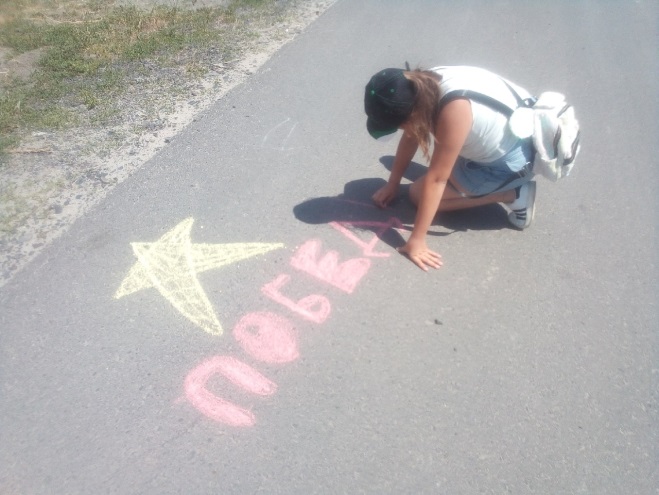 2 . День флага «Могучий триколор» 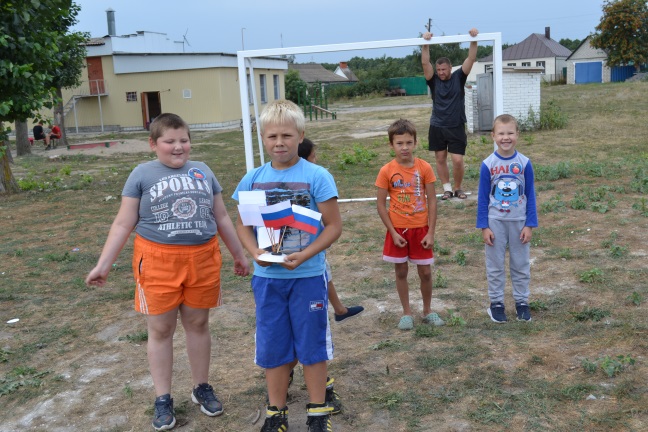 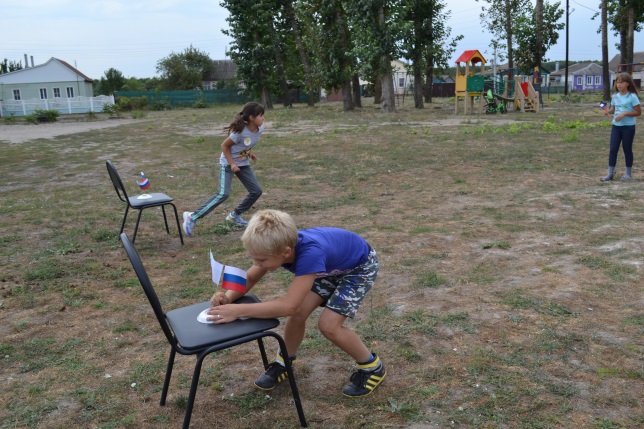 3.Познавательная программа «Один день сказок» 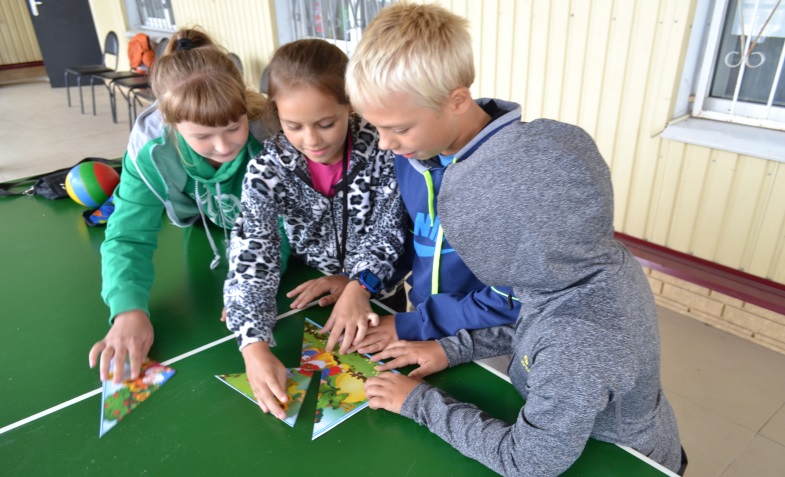 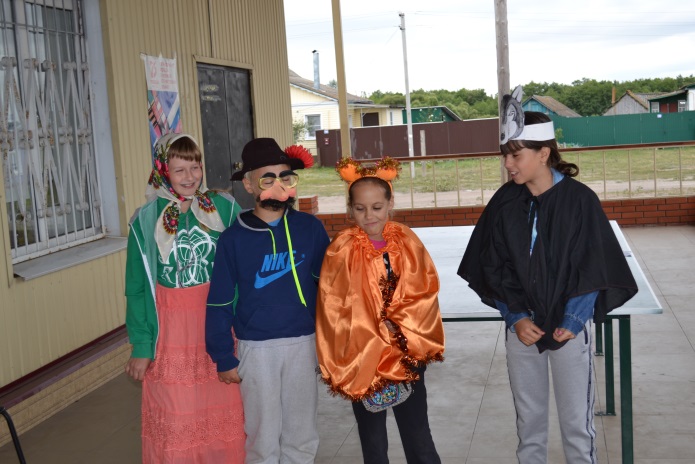 4.  Познавательная программа «Скажем терроризму –нет»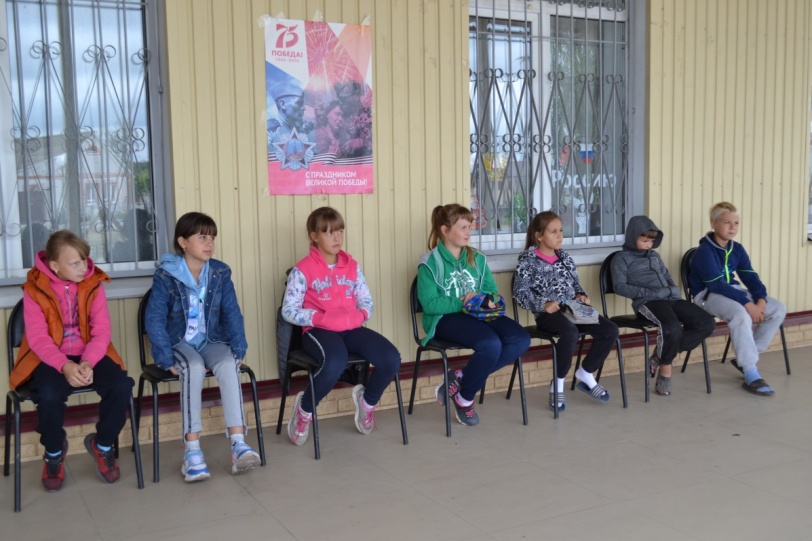 5. Акция «Журавль- птица мира»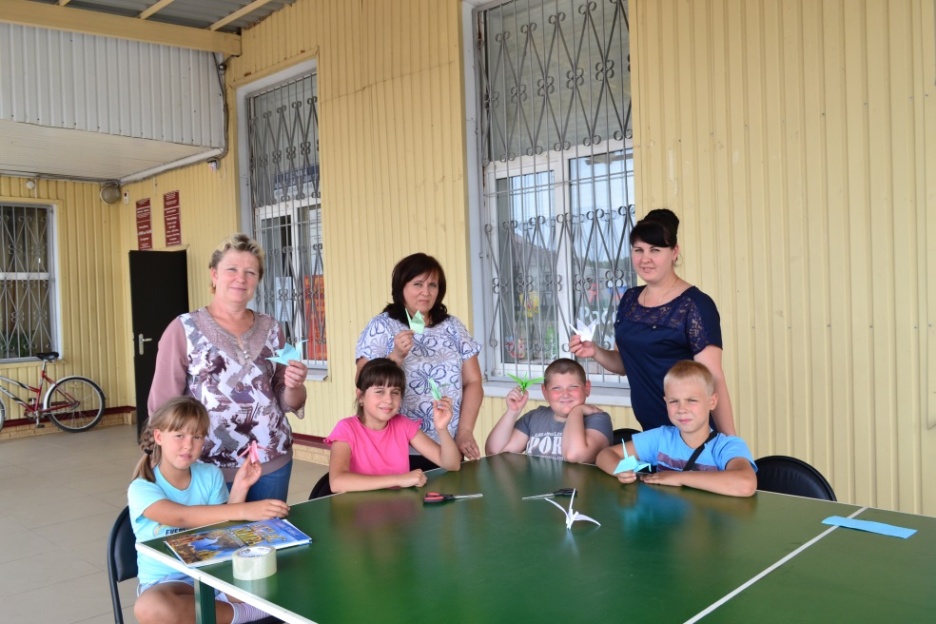 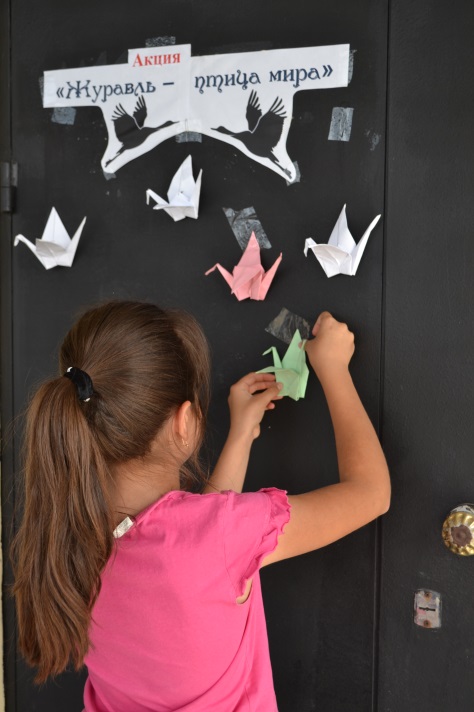 